SOUTH WESTERN METRO BASKETBALL INC. – WEEK 3 GRADING GAMES SEASON 2 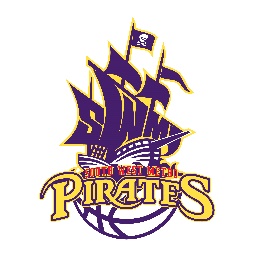 COMPETITION: SUNDAY NIGHT MEN                                                                                                  DATE:  4 Nov 2018                                                                                                      VENUE: HIBISCUS SPORTS COMPLEX                                                                                                COORDINATORS: Chris/Kaye/JanTIMECT 1CT 2CT 3CT 43.45pmCourt in use – not available until 4.30pmCourt in use – not available until 4.30pmPB & J v VeteransTigers v Wolves4.40pmOriginal Rockets v PiratesDreams v JKSC vMamba MentalityToonsquad v Rochedale Wildcats5.35pmAlgester v River City HornetsGriffith Red v ProspectsMNG v Pink PanthersRimshot v TMD6.30pmCocral v FalconsBlack Lotus v HeatGriffith United vPilipinasHas Beens vMisfits7.25pmBrookhaven Homes v SkyhookersKilla Beez v PanthersJayhawks v Team StealthChasing Bruises v Stallions8.20pmHurricanes vSpartansHornets Ballers vOld DriversThe Mambas v White WalkersGaruda vVorpal SwordsBYES404 Error (requested)404 Error (requested)404 Error (requested)404 Error (requested)